§1419.  Duty to notify of changes; payment of late feeUnless a different time is set by another provision of law, any change of address, telephone number, e-mail address, name or other material change in the conditions or qualifications set forth in the original application of a licensee must be reported to the superintendent no later than 30 days after the change.  This requirement includes any conviction of a crime other than a traffic violation or any disciplinary action brought by an insurance regulatory official of any other jurisdiction against the licensee or against any officer, director, member or partner in a business entity.  A licensee shall report to the superintendent any administrative action taken against the licensee in another jurisdiction or by another governmental agency in this State within 30 days of the final disposition of the matter.  This report must include a copy of the order, consent to order or other relevant legal documents.  Within 30 days of the initial pretrial hearing date, a licensee shall report to the superintendent any criminal prosecution of the licensee taken in any jurisdiction.  The report must include a copy of the initial complaint filed, the order resulting from the hearing and any other relevant legal documents.  If any notice required under this section is received after the prescribed time period, the licensee shall pay the late fee for filing as prescribed in section 601.  [PL 2015, c. 49, §2 (AMD).]SECTION HISTORYPL 1997, c. 457, §23 (NEW). PL 1997, c. 457, §55 (AFF). PL 1997, c. 592, §24 (AMD). PL 2001, c. 259, §23 (AMD). PL 2015, c. 49, §2 (AMD). The State of Maine claims a copyright in its codified statutes. If you intend to republish this material, we require that you include the following disclaimer in your publication:All copyrights and other rights to statutory text are reserved by the State of Maine. The text included in this publication reflects changes made through the First Regular and First Special Session of the 131st Maine Legislature and is current through November 1. 2023
                    . The text is subject to change without notice. It is a version that has not been officially certified by the Secretary of State. Refer to the Maine Revised Statutes Annotated and supplements for certified text.
                The Office of the Revisor of Statutes also requests that you send us one copy of any statutory publication you may produce. Our goal is not to restrict publishing activity, but to keep track of who is publishing what, to identify any needless duplication and to preserve the State's copyright rights.PLEASE NOTE: The Revisor's Office cannot perform research for or provide legal advice or interpretation of Maine law to the public. If you need legal assistance, please contact a qualified attorney.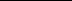 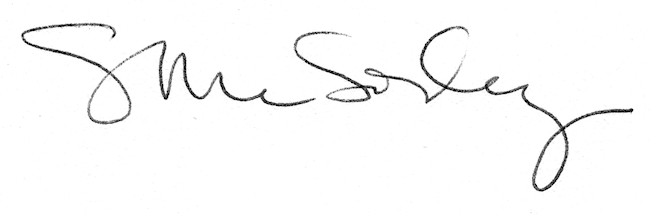 